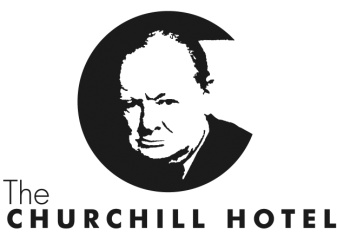 Table d’Hote Menu£21.95 for three courses Home Made Soup of The DayMoules Mariniere Oak Smoked Chicken WingsOrange, Honey & Baby SpinachFresh Egg TagliatelleRoast Squash, Swaledale Blue Cheese, Spinach PestoBeer Battered Sustainable East Coast Plaice Fillet Fat Cut Chips, Crushed Peas, Tartar Sauce and LemonLamb Navarin Traditional Lamb Stew with Pomme Purée  Rhubarb and Orange Eton Mess Chestnut & Chocolate Pot with Chestnut ShortbreadSelection of Home Churned Ice Creams or SorbetsIn accordance with the Food Standards Agency and European Regulations relating to the presence of allergens in food.Please inform our staff of any allergies and they will be able to provide you with the relevant allergy information.                       Piano Restaurant Menu			A La Carte MenuOur head chef and his brigade strive to bring you a memorable fine dining experience. Using a vast array of ingredients from local artisan producers and select more exotic items.  Taking classic English dishes and ingredients into the 21st century .To Begin with…Home Made Soup of the Day“Suitably Garnished”    £5.95Seared & Ceviche of King ScallopLeek, Artichoke, Borage & Chicken Scratching’s £8.95Duck Choux Farci   Black Olive, Beetroot, Hazelnut & Lotus Root £7.95Tempura Cod CheeksRaddichio, Puffed Rice, Wasabi and Onion         £7.95Dry Hung ‘Holme Farm Venison’ BresaolaPine Emulsion, Coal Oil, Peanut and Pink Grapefruit         £8.95Potato & Tarragon Dumplings Baked Potato Consommé, Roast Baby Beetroot, Preserved Egg Yolk   £7.95In accordance with the Food Standards Agency and European Regulations relating to the presence of allergens in foodplease inform our staff of any allergies and they will be able to provide you with the relevant allergy information.Piano Restaurant MenuTo continue…Herbed Loin of Ryedale Lamb       Swede Boulangere, Sprouts, Parsnip Puree & Maple Glazed Chestnuts£19.95Market Fish of the DayChoice Sourcing’s from Fowlers of York & Hodgson’s of HartlepoolAnise Butter Roast Duck BreastKohl Rabi, Pak Choi, Quince & Quinoa£17.95Pan Roast Hake FilletHerb Crust, Rouille, Marinated Mussels, Crisp Anchovies and Sea Herbs£16.95Bridge Farm Pork Belly            Cooked in Its Own Juices, Squash, Corn, Chorizo and Apple Jam£16.95Spelt & Roast Pumpkin Risottowith Swaledale Blue Cheese & Spinach Pesto£14.95Side Orders £2.95     Hand Cut Fat Cut Chips, Herb New Potatoes,
Honey Roast Carrots & Parsnips, Creamed Kale, Braised Red CabbagePiano Restaurant MenuFrom The Grill…8oz 35 Day Aged Fillet Steak£25.9510oz 28 Day Aged Ribeye£22.9510oz 28 Day Aged Rump Steak£18.95All of the Above Served with Hand Cut Chips,Vine Cherry Tomatoes and WatercressSauces £1.95Béarnaise Sauce, Peppercorn Sauce, Garlic ButterPiano Restaurant MenuTo conclude…Rice PuddingApricot, Rhubarb and Wild Rice£6.95Black Forest at Winter Cherries, Chocolate & Cream£8.95Mulled Cider DoughnutsEspresso & Salt Caramel Mousse, Roast Chestnuts, Apple & Orange£6.95Honey PannacottaPoached Pear, Honeycomb, Ginger    £6.95                                Selection of Home Made Ice Creams or Sorbets£5.95Your Selection of Four British Artisan Cheeses, Chutney and BiscuitsSee Churchill’s Cheese Menu£8.95(also Available as an Extra Course for The Whole Table)With Coffee…Selection of Home Made Petit FoursFor Two to Share £2.95